Own Learning questionsUnit 1 – The Business EnvironmentThese questions are designed for you to complete in your Study Periods.  The aim is for you to consolidate your learning and identify any knowledge gaps. The outcome is a complete set of revision notes.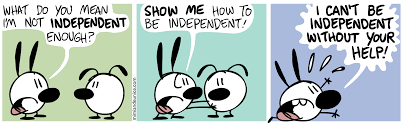 You can use the following resources to help you:Tutor2U website (google the topic area and Tutor2u as the site is difficult to navigate around!)Tutor2u Youtube channelYour class notesThe Cambridge Technicals Level 3 Business BookWhen you have completed each section of Own Learning Questions, why don’t you print them out and file them in the appropriate section of your folder?  We’ll be checking them!An electronic copy of these questions is on XXXXXXXXXLO1 – Understand the Different Types of Businesses and Their ObjectivesWhat are the three different types of business activity?What are the three different sectors of operation?Create a table like the one below and complete the columns and rows about business ownership types.What are the main factors that inform business ownership?What are the different types of business objectives?What are the most important factors for businesses to consider when setting objectives?LO2 Key Functional Areas of a BusinessWhat are the main functional areas of a business?What does each functional area do?Demonstrate how and why the functional areas work together by completing the table below (first one is completed for you).LO3 Understand the Effect that Different Organisational Structure have on how Businesses OperateWhat are the different organisational structure types?What factors influence an organisations structure?Why are organisational structures useful?Explain the status and role of the following jobs in an organisation?LO4 Be able to use Financial Information to Check the Financial Health of a BusinessGive definitions, examples (and formulas where appropriate) of the following terms:What is a cash flow forecast?What is the deference between a cash flow forecast and a statement?Give three examples of cash inflows and outflows.What is net cash flow and how is it calculated?What is more important, cash or profit?  Why?Using the information on the table below calculate for each business:Break-even point/outputProfit/loss per unitTotal profit/lossMargin of safety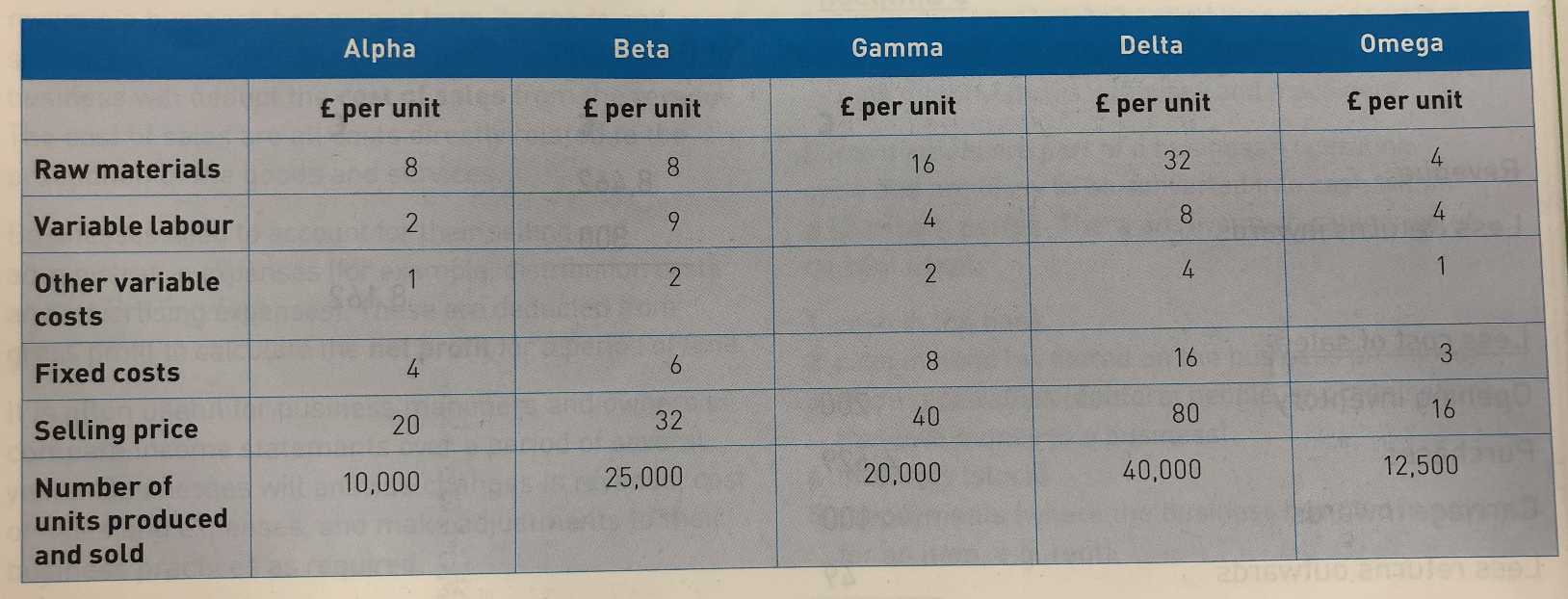 What is an income statement and how would it be laid out?What is a cash flow forecast and how would it be laid out?How can businesses resolve cash flow problems? What is a statement of financial position and how would it be laid out? LO5 Understand the Relationship Between Businesses and StakeholdersWhat is a stakeholder?What is the difference between an internal and external stakeholder?Complete the table below about the different types of stakeholder:How do stakeholders attempt to alter business behaviour?How do businesses respond to the different/conflicting objectives of different stakeholders?What is a stakeholder analysis and what should it contain?What are the benefits and drawbacks of stakeholder analysis? What are the consequences to business of not listening to its stakeholders?LO6 Understand the External Influences on BusinessesConduct a PESTLE analysis of McDonalds making sure you cover the following areas:Conduct a competitor analysis for McDonalds.LO7 Understand Why Businesses PlanExplain three reasons why businesses plan.You know that planning reduces the chance of business failure.  Explain two reasons why businesses fail.Outline why a business may need to seek additional funds.Complete the table below about sources of finance?What is a business plan and when is it used?Explain what information is included in each of the following areas on a business plan:LO8 Be able to Assess the Performance of a Business to Inform Future ActivitiesAs you are aware there are both financial and non-financial reasons that will contribute to how a business performs.  Using your knowledge compete the table below:What is a SWOT analysis and what is it used for?What is a KPI and why is it important for businesses to use them?Complete the assessment practice questions below: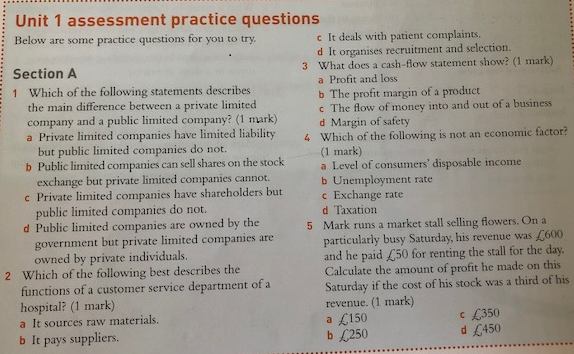 Ownership TypeDescriptionProsConsSole TraderPartnershipPrivate Limited (Ltd)Public Limited (Plc)State/government ownedCharity/not for profitCommunity interest companies (CIC)Functional AreaOther functional areas they could liaise withReasons why good communication is important between these functional areasFinance Finance will need to liaise with the sales function to gain accurate sales figures.Accurate sales figures are vital if the finance function is to produce accurate financial accounts.Type of Structure (description and diagram)Advantages of structureDisadvantages of structureType of business best suited to structureJobDescription of job roleStatus of job within the organisationChief ExecutiveDirectorManagersSupervisors Assistant/OperativeTermsDefinitionOpportunity CostFixed CostVariable CostRevenueProfitBreak evenMargin of SafetyStakeholderType(internal/external)Example ObjectivesWhy this stakeholder is important Employee (staff and managers)Owner/FounderCustomerSuppliersFinancial BusinessesLocal residents/communitiesLocal and central governmentTrade unionsShareholdersPressure groupsBenefitsDrawbacksFactors - PoliticalImpact on McDonaldsPolitical InstabilityChange of governmentGovernment InitiativesFactors – Environmental Impact on McDonaldsEnergy ManagementCarbon EmissionsWaste ReductionsRecycling PollutionFactors - SocialImpact on McDonaldsDemographic IssuesAttitudes to WorkDisposable IncomeSocial TrendsFactors – TechnologicalImpact on McDonaldsAutomationCommunicationPurchasing/salesMobileFactor – LegalImpact on McDonaldsBusiness FrameworkConsumer ProtectionEmployee ProtectionData Protection ActCopyright, Design and Patent ActPlanning PermissionFactors – EthicalImpact on McDonaldsWorkforceCSREnvironmentally FriendlyWelfare SchemesSource of FinanceDefinitionAdvantagesDisadvantagesSavingsRetained profit and reservesOverdraftLoanMortgageCredit CardHire PurchaseTrade CreditVenture CapitalShare IssuesCrowdfundingHeadingsContentsExecutive SummaryGeneral Business DescriptionProducts and ServicesFinancial PlanResource RequirementsMarketingOperational PlanManagement and OrganisationFinancial factorsNon-financial factorsShort-term factorsLong-term factors